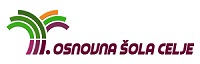 SEZNAM ŠOLSKIH POTREBŠČIN V ŠOLSKEM LETU 2020/21               1. razredVsebina učnega kompleta se evidentira v učbeniški sklad in se ob koncu šolskega leta odpiše. Vsi učenci III. OŠ Celje so avtomatično vključeni v učbeniški sklad šole.  ČE SI UČENEC NE BO IZPOSODIL gradiva v šoli, VAS PROSIMO, DA TO JAVITE V ŠOLSKO KNJIŽNICO DO 28. 6. 2020 (03/425 14 18 ali tadej.gregorc@3os-celje.si).OSTALA GRADIVA, KI JIH NABAVI ŠOLA – PLAČILO PREKO POLOŽNICEGRADIVA, KI JIH KUPITE SAMI3 veliki brezčrtni zvezki, 2 svinčnika, šilček, radirka, velika trda mapa na elastiko za domače naloge in obvestila, kratke hlače, majica ali dres, vrečka za športno opremo, copati, vrečka za copate, (prazna) peresnicaM. Kramarič, M. Kern, et al.: LILI IN BINE 1, MALI KOMPLET - medpredmetni delovni zvezki v 4 delih + 1. del delovnega zvezka za opismenjevanje + koda za LILIBI, založba Rokus Klett, EAN: 3830064620695Komplet vključuje: medpredmetni delovni zvezek (v 4 delih), zvezek za opismenjevanje (1. del), Rišem črte 1 (grafomotorične vaje) in kodo za LILIBI.Skrbnik učbeniškega sklada:  Tadej Gregorc                                   Ravnatelj:Aleksander Verhovšekmali zvezek s črtami »Tako lahko« (11 mm črte, B5, moder rob)mali zvezek karo »Tako lahko« (1 x 1 cm, B5, moder rob)mali brezčrtni zvezek »Tako lahko« (B5, moder rob)LIKOVNI MATERIALtempera barve (1 l), čopiči, kolaž papir, škarje, risalni listi, lepila, svinčnate barvice (12 kom), voščene barvice, vodene barvice, das masa, flomastri, mala šablona, prozorna mapica, papir